8.ročník závodu dračích lodísobota 7.9.2013Pořadí 		Posádka 	Čas       1 ZÁHOŘANSKÝ DRAKOUŠ 	0:51,112 KVAS OLDIES 			0:52,553 KAMARÁDI BEROUNKY 	0:52,924 NOHEJBAL ZDEJCINA 		0:56,19Finále B1.ŽHAVÉ STŘELY 		0:54,352..JAGATÝM PLZEŇ		 0:55,903. KLADENSKÉ KOMANDO 	0:55,994. RAIĎÁCI BEROUN 		0:56,00Finále C1. MĚSTO KRÁLŮV DVŮR 	0:55,202.  FITNESS TYRAN		 0:55,593.  RELAX RADIO		 0:56,644.  LÍNÁ PLOUTEV 		0:56,80Finále D1.  LOKO BEROUN 		0:55,972.  DYNASPOL 			0:56,873.  JOHNY SERVIS 		1:00,054.  FITNESS FOOD MENU	 1:08,09Náš   oddíl byl na Dračích lodích 2013  úspěšný, přestože se jich nezúčastnila  naše hlavní želízka v ohni – naši trénovaní  veslaři - závodníci, kteří v tomto termínu museli odjet na regatu  do Brandýsa nad Labem.           Barvy oddílu hájili naši nejmladší   kajakáři   pod vedením Mirka Kurťáka . Zvládli opravdu všechno, organizační činnosti jako je  přestěhování  plat pro přistávání dračích lodí, instalaci bójek a tabulí start a cíl , ale hlavně za náš oddíl postavili dračí loď, která si vůbec nevedla špatně . Jelo na nich  17 našich žáčků : Ondra Rašek (2005), Šimon Kurťák (2005),Vojta Novotný (1999), Dominik  Holobrada (1998), Anna Hofmeisterová (2001), Dorothea Hofmeistrová (2005),Solfronk Patrik (2005),Solfronková Veronika (2003), Vojta Přerost (2000),Vláďa Patera (2003), Fanda Patera ( 2004), Bára Bohuslavová (2003), Natálka Zachová (2005), Filip Jelínek (2004), Tomáš Klapka (2004) a Matties Holý (2003). Doplněni několika dospělými pod vedením Markéty Zelené a  Mirka Kurťáka , s bubenicí Zuzanou Zieglerovou postoupili do finále D a v něm zvítězili ! Porovnejte si časy dalších rozjížděk, kde  byli samí dospělí a uvidíte, že to byl opravdu dobrý výkon . V mezičase ještě předvedli svůj závod na minikajacích . V něm si odbyla svůj závodnický křest i nejmladší závodnice Saša Laubeová.Při organizaci se zapojil celý organizační  tým  Mirek Kurťák, Markéta Zelená, Zbyněk Laube,                      Anna Hradilová , Vláďa Zelený a Jana Skuhrovcová,  ještě doplněný několika   rodiči.  Většina z nich nastoupila také do dračí lodě Města Beroun a pomohla jim k tradičnímu vítězství. Jana Skuhrovcová trpělivě celý den zajišťovala zázemí v klubovně loděnice. Anna HradilováPodívejte se na fotky: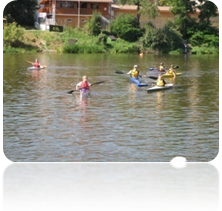 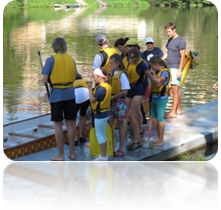 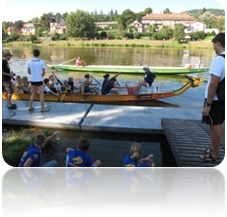 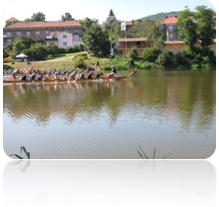 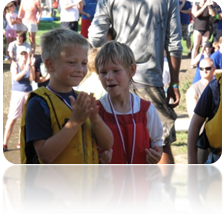 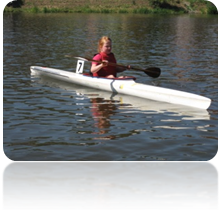 